Année universitaire 2019-2020DEMANDE DE DISPENSE DE L’ENSEIGNEMENT OBLIGATOIRE DE LANGUE VIVANTE ETRANGERE(Master 1 et Master 2)ANGLAISFormulaire et justificatif(s) à retourner à anglais.shs@ehess.frNom :Prénom :Master :Nom et courriel du tuteur/de la tutrice :Nom et courriel du/de la responsable administratif/tive du Master :Motif de la demande de dispense (joindre un justificatif)CAS 1 : Un cours obligatoire de langue vivante étrangère a déjà été validé en M1 ou M2 (Joindre relevé de notes)CAS 2 : Niveau de langue attestéCertification (joindre copie de la certification)TOEFL : Score de 100 minimumIELTS : Score de 7.5 minimumCambridge Advanced (Grade A ou B) ou Cambridge Proficiency (Grade A, B ou C)Validation d’un cursus anglophone (joindre relevés de notes)Un semestre validé dans un cursus anglophone, dans un pays anglophone, relevé de notes à l’appuiDeux semestres validés dans un cursus anglophone, dans un pays non anglophone, relevé de notes à l’appui.Date et signature :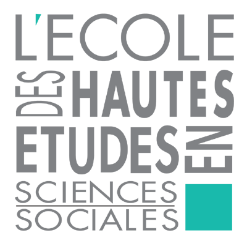 Ministère de l’Enseignement supérieur, de la Recherche et de l’InnovationÉcole des hautes Études en sciences socialesDirection des enseignements et de la vie etudiantePole  languesAvis de la commission pédagogique du Pôle Langues de l’EHESSFavorableDéfavorable